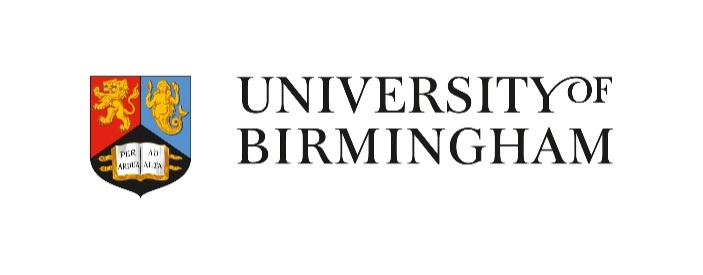 School of Sport, Exercise & Rehabilitation Sciences2022-23 Academic YearModule Availability for:Incoming Study Abroad and Exchange Students LANS StudentsImportant Information: Please read carefully Module availability refers to the period of time an exchange student is with us:“Semester 1” (September through January) only*“Semester 2” (January through June) only“Full Year” (September to June)(*some modules have alternative assessments for these students - which may mean a number of exams & coursework before Christmas, so please be aware that there may be assessment bunching at this time)Please read through the availability of modules carefully before choosing your options.Some modules may require previous learning in an area at your home institution.Important notesModule title, content, assessment, delivery & staffing may be subject to change a part of ongoing Quality Assurance processes.Timetables are not confirmed until the start of term and may be subject to change due to unforeseen circumstances.Exchange students may be limited to register to certain modules through a numbers-capping process.Students who attend in Semester 1 (September to January) may need to undertake slightly different assessments before they leave for Christmas if a final exam is normally stipulated. This will mean additional assessment for those modules.Students attending in Semester 2 (Spring term - January to June) are expected to attend the summer exams in June.Those attending the Full Year are expected to be at University from September to June. Absences must be confirmed with the UoB Study Abroad Office.Resit assessments for any failed modules normally take place towards the end of August.Whilst we attempt to keep this document as up to date as possible, please check the date on the footer & send any queries to the appropriate Year administrator: Carol Barry-Southwick/Alan Cartwright (sportx-ug3@contacts.bham.ac.uk), Valerie Queeley (sportx-ug2@contacts.bham.ac.uk) or Hannah Clewes (sportx-ug1@contacts.bham.ac.uk) in the School of Sport, Exercise and Rehabilitation Sciences.Enrolment typically requires you to have a specific level of background knowledge in the subject area. You will need to demonstrate that you have taken the relevant equivalent modules at your home institution in order to be enrolled. We will review your home institution transcript during Welcome Week or before Christmas before your studies commence. Index of ModulesYear 1 Modules (pages 4 -6)Semester 1 Modules Human Physiology and Exercise  Movement and Learning Introduction to Teaching and CoachingSemester 2 ModulesSport, Exercise and Health PsychologyExercise Biochemistry Introduction to Sports Science Year 2 Modules (pages 7 – 10)Semester 1 ModulesSport Development Exercise Metabolism Control of Human Movement Innovation and Professional Practice in SportResearch Methods and Data Analysis Semester 2 ModulesApplied Exercise Physiology Sport Nutrition Sport and Performance Psychology (Prerequisite module required) Year 3 Modules (pages 11 -14)Semester 1 ModulesMoral Behaviour and Doping in Sport & Exercise  Analysis of Motor Performance	Global Challenges in Sport and Physical Education Performing in Extreme Environments Semester 2 ModulesAthletic training and conditioning Clinical Neuroscience and Rehabilitation  Metabolic Perspectives in Exercise and NutritionYear 1 ModulesSemester 1 ModulesHuman Physiology and Exercise 32468 (LC) Sem 120 creditsModule Leader: Dr Rebekah LucasModule Description: An introductory course of lectures in human physiology covering the functions of the nervous, cardiovascular and respiratory systems, the kidney, fluid balance and thermoregulation.  Aims: To provide a course of study in human physiology, and introduce students on the principles of physiological regulation as this applies in healthy resting conditions, exercise and disease. This module provides the backbone of knowledge for advanced study in exercise and health physiology and in specific physiological systems in subsequent years.Module Assessment:Coursework 50%Exam 50%Movement and Learning32452 (LC) Sem 120 creditsModule Leader: Dr Matt BridgeModule Description:In this module students will be introduced to movement and learning as it relates to sport coaching and physical education. The module will also provide students with a broad knowledge and understanding of human anatomy as it relates to movement. Alongside this, it will consider how movement is created and controlled through the main theories of motor control and learning.  Students will be introduced to the use of movement analysis in coaching and physical education and some of the tools and techniques to analyse movement will be introduced. Students will be required to translate the theoretical content into practical advice for coaches and PE teachers.Module Assessment:Class test 50%Online tasks 15%Analysis of a movement 35%Introduction to Teaching and Coaching34040 (LC) Sem 120 creditsModule Leader: Dr Kyriaki MakopoulouModule Description:The aim of the module is to provide students with an in-depth understanding of contemporary aspects of teaching and coaching, an appreciation of the theories and research that underpins effective professional practice, an understanding of the complex process of learning, and knowledge and skills to design, deliver and evaluate a practical games / athletics lesson. Lectures and tutorials, supported by guided reading, will be used to introduce and explore the key concepts and theories. Practical sessions will be designed to further expand students’ understandings of the theory and practice in teaching and coaching. Seminars, when applicable and possible, will be offered to enable students to reach deeper levels of understanding of the module content.Module Assessment:CourseworkExam 50%Semester 2 ModulesSport, Exercise and Health Psychology32475 (LC) Sem 220 creditsModule Leader: Professor Chris RingModule Description:This module will explore the individual and social environmental factors that underlie participation and performance in physical activity contexts. Specifically, it will cover: psychological skills which are fundamental in sport and exercise settings, including theories of anxiety, and its effects on performance regulation; key theories used to enhance performance and physical activity participation in sport and exercise settings; the role of physical activity and exercise engagement for improving psychological health and well-being; and factors which are central to promoting physical activity and exercise in different groups.Module Assessment: Coursework 50%Exam 50%Exercise Biochemistry32455 (LC) Sem 220 creditsModule Leader: Dr Martin WhithamModule Description:This module will provide a comprehensive introduction to biochemistry principles in relation to physical activity, exercise and sport performance. Specifically, this module covers: the structure and function of important biomolecules including carbohydrates, fats, proteins and nucleic acids; the structure and function of organelles; the biochemical characteristics of muscle fibres; the structure and function of muscle fibres; membrane transport; proteins as enzymes, receptors, antibodies; major pathways of energy metabolism and how these are regulated; the mobilisation and utilisation of fuels for exercise and the hormonal responses to exercise; examples of important techniques in biochemistry.Module Assessment:Coursework 50%Exam 50%Introduction to Sports Science36180 (LC) Sem 220 creditsModule Leader: Dr Tom BrownleeModule Description:This module will introduce students to the fundamental concepts of sports science related to exercise physiology and metabolism. Students will apply the theoretical concepts to sports coaching and teaching practice. Topics will include cardiorespiratory, musculoskeletal, and neuroendocrine physiology and their adaptations to exercise and training. It will also include nutrition and energy systems.Module Assessment:MCQ - 1 30%MCQ - 2 30%Exam: short answer questions 40%Year 2 ModulesSemester 1 ModulesSport Development23864 (LI) Sem 120 creditsModule Leader: Dr Shushu ChenModule Description:The module focuses upon the sport development industry and the provision of opportunities, processes, systems and structures that enable and encourage people to take part in sport for recreation or to improve their performance, or to achieve wider social outcomes. It will develop students’ knowledge and understanding of youth sport development, community sports development (social inclusion and health), mass participation and elite sport development and sporting events. By the end of the module students should occupy a sound understanding of both the national and international processes at work within sport development, as well as develop a critical knowledge of the various issues involved in both the development-of-sport, and sport-for-development.Module Assessment:Coursework 50%Exam 50%Exercise Metabolism19172 (LI) Sem 120 creditsModule Leader: Dr Andy BlanninModule Description:This module examines the metabolic events that occur during and in response to exercise, from the whole body to the molecular level. You will learn the mechanisms that activate fuel mobilisation, transport and oxidation during exercise. You will discover the metabolic interactions of different organs and the mechanisms for the response to exercise and adaptations to exercise training. You will also explore the health benefits of regular activity and the underlying mechanisms.Module Assessment:Coursework 50%Exam 50%Control of Human Movement 28749 (LI) Sem 120 creditsModule Leader: Dr Raymond ReynoldsModule Description:The module will cover brain structure and function - including neural pathways - that control voluntary movement, posture, locomotion and sensation. The course will also introduce aspects of the psychology of sensation-action coupling and motor control. Applications to pathology and sport will be covered.Module Assessment:Coursework 50%Exam 50%Innovation and Professional Practice in Sport23862 (LI) Sem 120 creditsModule Leader: Dr. Alexandra ConsterdineModule Description:The module adopts a model-based approach to sports instruction. Drawing from theories of learning, students will be encouraged to consider critically a range of instructional models (e.g. TGFU, Sport Education) and how these might be applied. A model-based approach offers a framework within which to consider pedagogical approaches to sport, and students will be expected to identify, plan, adapt and apply teaching/coaching models to a variety of sporting contexts.Module Assessment:Essay 70%MCQ 30%Research Methods and Data AnalysisCode TBC (LI) Sem 120 creditsModule Leader: TBCModule Description:This module introduces the key principles and approaches to data science and statistical analysis.  It will cover data management, presenting data, choosing and performing analytic tests.Module Assessment:TBCSemester 2 ModulesApplied Exercise Physiology35288 (LI) Sem 220 creditsModule Leader: Dr Sam LucasModule Description:This module will study physiological function during acute exercise stress - from the level of the cell to the whole body - with some consideration for the influence of different intensities, durations and modes of exercise upon physiological function. We will also study the physiological response to repeated exercise training sessions, so as to characterise the training adaptations to different forms of exercise (e.g. aerobic, anaerobic, strength). This will also involve us briefly considering exercise prescription guidelines and the structure of training programs. The implications and effects of exercise in adverse environments (e.g., heat and hypoxia) will also be examined, along with responses and considerations for specific populations (e.g. elderly, spinal cord injured, female athletes).Module Assessment:Coursework 50%Exam 50%Sport Nutrition29267 (LI) Sem 220 creditsModule Leader: Dr Gareth WallisModule Description:This module, Sports Nutrition, is concerned with the study and practice of nutrition and diet as it relates to athletic performance. The module covers the key principles of sports nutrition: carbohydrates for training and competition, fluid and electrolyte needs, dietary protein for athletes, dietary fat and performance, micronutrients and supplements. A particular focus is given to the science behind nutritional recommendations for athletes, as a good scientific understanding is critical to be able to carefully interpret new advances in Sports Nutrition and offer evidence-based advice to sports performers. A further focus is given to the communication of sports nutrition science, as effective and accurate scientific communication is key to ensuring athletes and the wider public receive and can understand credible information.Module Assessment:Coursework 50%Exam 50%Sport and Performance Psychology35289 (LI) Sem 220 creditsNote: Year 1 module Sport, Exercise and Health Psychology has to be taken as a pre-requisite to this module.Module Leaders: Dr Sarah WilliamsModule Description:This module examines key topics in the psychology of sport and performance. It includes relevant theories, evidence and interventions designed to understand how athletes learn, optimize and robustify their performance, especially under pressure to perform, as well as how performance can break down. The theories could include anxiety theory, processing efficiency theory, reinvestment theory, theory of challenge and threat, social interdependence theory, neural efficiency theory, constrained action and self-invoking trigger theories of attentional focus, perceptual and kinematic/postural theories of gaze control. The interventions to protect against performance failure under pressure could include: implicit learning, quiet eye training, neurofeedback training, imagery training, goal setting training, self-regulation training, and self-talk training.Module Assessment:Individual infographic 50%Group report 50%; 1500 wordsYear 3 ModulesSemester 1 ModulesMoral Behaviour and Doping in Sport & Exercise35280 (LH) Sem 120 creditsModule Leader: Dr Maria KavussanuModule Description:This module will examine moral behaviour (i.e., a collective term representing actions that have either positive or negative repercussions for others) and doping (i.e., use of illicit image and performance enhancing substances and methods) in sport and exercise. We will consider individual difference and social-environmental factors that may lead athletes to act in a prosocial or antisocial manner when they take part in sport, as well as the consequences of such actions for the recipient. With respect to doping, psychological predictors of doping in sport and exercise will be discussed including aesthetic (i.e., body image) and performance (i.e., strength, power, and endurance) motives. Relevant contemporary theory and research will be discussed, and interventions aimed at promoting prosocial and reducing antisocial behaviour (including doping) will be critically evaluated. In sum, this module will integrate theory and evidence from a range of relevant disciplines to develop students’ knowledge and understanding on key modern-day issues relevant to moral behaviour and doping in physical activity contexts.Module Assessment:Coursework 50%Exam 50%Analysis of Motor Performance35271 (LH) Sem 120 creditsModule Leaders: Dr Allessio GallinaModule Description:This module provides a comprehensive course in analysis of motor performance.  Motor control is the basis of any movement, being in sport or in daily life. In most cases we aim to improve and optimise our movements to be more efficient. In order to improve it is essential that we can record and analyse our performance. Utilising scientific movement analysis methods to acquire reliable data for analysis we can understand where progress can be made. This can then inform strategies to enhance motor performance and learning. Case studies and data analysis will form the backbone of the assessment.Module Assessment:Coursework 40%; 1,250 wordsCoursework 60%; 2,000 wordsGlobal Challenges in Sport and Physical Education36174 (LH) Sem 120 creditsModule Leaders: Dr Frank HeroldModule Description:This module will explore some of the global challenges which influence and impact upon the practice of teaching and coaching in Sport, Physical Education and Physical Activity contexts. Drawing upon sociological and pedagogical theories, students will explore current global challenges in the context of their own individual experiences and personal development. They will also use these theories to critically reflect on innovative approaches to pedagogical practice as leaders, practitioners and global citizens of the future.Module Assessment:Coursework 50%Exam 50%Performing in Extreme Environments35282 (LH) Sem 120 creditsModule Leader: Dr George BalanosModule Description:The physiological adaptations that take place due to exposure to challenging environmental conditions provide clear insight into normal physiology and homeostatic mechanisms. The module will cover three main areas: altitude, pressure (diving, g-force, weightlessness) and cold/hot environments. In each section of the module the physiological adaptations that occur in challenging environmental conditions will be described before exploring the cost that is imposed on the human body during exercise in these conditions. The module will also cover the strategies that are commonly employed to protect human performance in these conditions and how, in some instances, environmental conditions are exploited to enhance sporting performance. Each section will have seminars and a practical component.Module Assessment:Coursework 50%Exam 50%Semester 2 ModulesAthletic Training and Conditioning35274 (LH) Sem 220 creditsModule Leader: Dr Andy BlanninModule Description:This module will extend students’ knowledge of applied exercise physiology. Students will critically assess the scientific evidence around athletic training and conditioning programme design in order to critique common practice, established ‘knowledge’ and innovative approaches. A particular focus will be given to the development of both theoretical and practical expertise.The following key training principles will be covered: - Assessment/evaluation- Periodization- Injury prevention/overtraining- Rehabilitation- Specific populationsModule Assessment:Coursework 40%; group presentationCoursework 60%; 1,500 wordsClinical Neuroscience and Rehabilitation 35277 (LH) Sem 220 creditsModule Leaders: Dr Ned JenkinsonModule Description:Neurological diseases (e.g. stroke, Parkinson’s disease) and brain injury are major causes of disability, typically affecting how people move and function.  Healthcare provision in the area is dominated by rehabilitation.  The field of neuroscience has developed rapidly in recent years and our improved related knowledge should offer hope and promise for individuals affected by neurological disease.  However, the challenges of translating promising findings from the neurosciences into real world benefits for individuals has proved difficult and represents a major current and future challenge for research and practice.  This module responds directly to this challenge, introducing students to the behavioural (e.g. how movement is affected) and neural (e.g. how the brain adapts) consequences of neurological damage and how an understanding of these can and has led to progress.  In doing so, the focus of the module will be on how behaviour and the nervous system is affected by disease or injury and how it responds and adapts as a result of time (e.g. natural recovery, degeneration) and interventions (e.g. specific forms of exercise).Module Assessment:Lab report 50%; 1500 wordsExam 50%Metabolic Perspectives in Exercise and Nutrition35279 (LH) Sem 220 creditsModule Leader: Dr Leigh BreenModule Description:This module will present current, cutting edge research to offer students the opportunity to explore metabolic perspectives in exercise and nutrition. Students will engage with research studies across a broad range of topics to understand how exercise and nutrition can impact upon metabolic aspects of health and performance. Specifically, topics will include: exercise performance and adaptation, ageing, obesity, cardiovascular and brain health. Learning and development will be supplemented with snapshots of research, where staff will present details of their own research studies, to explore elements of study design, data analysis and conclusion.Module Assessment:Coursework 50%Exam 50%